Схема №64 границы прилегающих территорийЗабайкальский край Карымский район с.УрульгаПоликлиника, ул. Советская, 6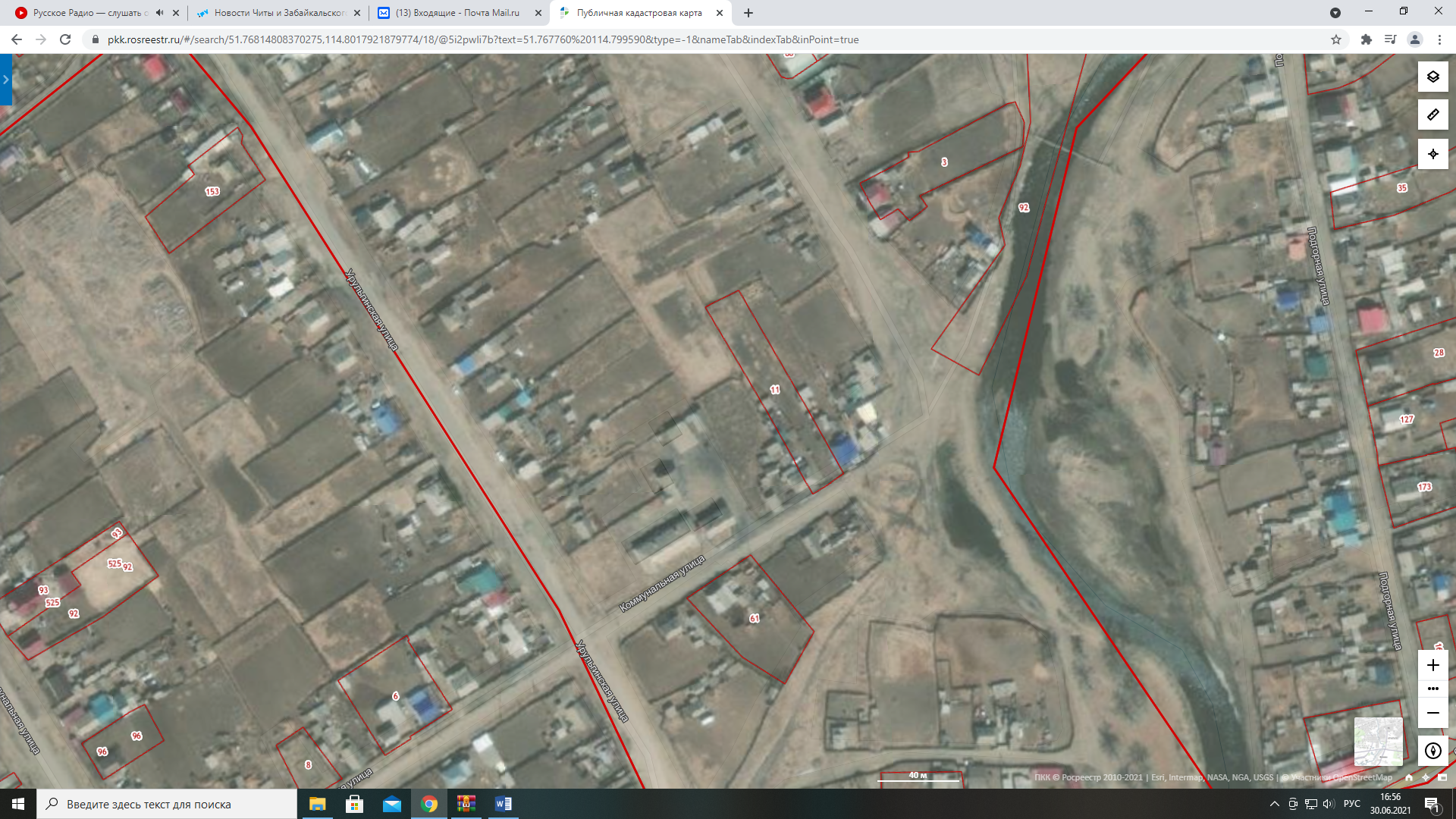 Поликлиника, ул. Советская, 6 - 